بسمه تعالی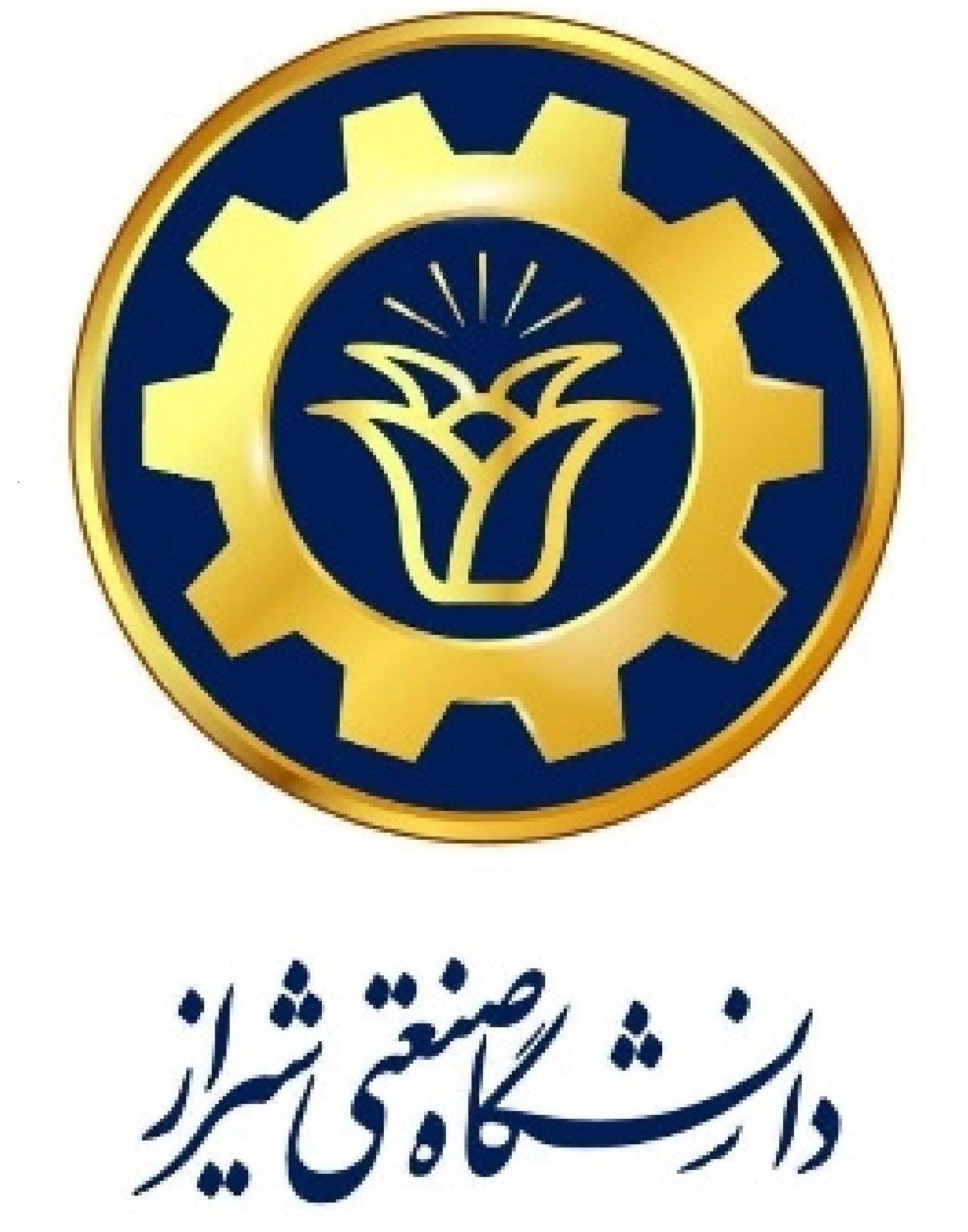 فرم شماره 1فرم مخصوص دانشجویان سال آخر دوره کارشناسی ارشد متقاضی شرکت در پذیرش بدون آزمون دانشجویان ممتاز در مقطع دکتری تخصصی سال 1402-1401به: معاونت محترم آموزشی دانشگاه صنعتی شیرازاز: دانشگاه یا موسسه آموزش عالی................................................................بدینوسیله گواهی می شود خانم / آقای ................................................... دارنده شناسنامه شماره.............................صادره از........................... متولد سال........................ دانشجوی دوره کارشناسی ارشد رشته....................................... به شماره دانشجویی ......................................... این دانشگاه بوده است.تاریخ شروع به تحصیل نامبرده .............................. بوده است و در تاریخ ......................... از دوره مذکور فارغ التحصیل گردیده است / خواهد شد.ضمناً معدل کل نامبرده بدون احتساب نمره پایان نامه تا این تاریخ برابر با .............................. است.نمره پایان نامه ایشان ....................... بوده است. محل مهر و امضاء معاون آموزشی/ مدیر تحصیلات تکمیلی دانشگاه